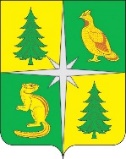 РОССИЙСКАЯ ФЕДЕРАЦИЯИРКУТСКАЯ ОБЛАСТЬЧУНСКИЙ РАЙОНКОНТРОЛЬНО-СЧЕТНАЯ ПАЛАТАЧУНСКОГО РАЙОННОГО МУНИЦИПАЛЬНОГО ОБРАЗОВАНИЯ665513, р. п. Чунский, ул. Комарова, 11, Тел./Факс (39567) 2-12-13, E-mail: chuna.ksp@mail.ruЗАКЛЮЧЕНИЕ № 01-385/40зпо результатам экспертизы проекта решения Думы Новочунского муниципального образования «О местном бюджете Новочунского муниципального образования на 2023 год и на плановый период 2024 и 2025 годов»Настоящее заключение составлено по результатам экспертизы проекта решения Думы Новочунского муниципального образования «О местном бюджете Новочунского муниципального образования на 2023 год и на плановый период 2024 и 2025 годов», проведенной на основании обращения председателя Думы Новочунского муниципального образования, в соответствии с нормами статьи 8 Положения о Контрольно-счетной палате Чунского районного муниципального образования, утвержденного Решением Чунской районной Думы от 27.01.2021 № 29, в связи с передачей полномочий по осуществлению внешнего муниципального финансового контроля Соглашением от 16.07.2012, председателем Контрольно-счетной палаты Чунского районного муниципального образования (далее – КСП Чунского РМО) А. С. Федорук, аудитором КСП Чунского РМО Н. А. Колотыгиной, ведущим инспектором КСП Чунского РМО Н. И. Сахаровой.Вопросы формирования бюджета поселения, проект которого представлен для проведения экспертизы, регулируются Положением о бюджетном процессе в Новочунском муниципальном образовании, утвержденным Решением Думы Новочунского МО от 24.09.2015 № 134 (с изменениями, внесенными Решением Думы сельского поселения от 14.08.2018 № 43).Положение о порядке и сроках составления проекта местного бюджета Новочунского МО на 2023 год и плановый период 2024 и 2025 годов утверждено Постановлением администрации Новочунского МО от 28.06.2022 № 48/1.Основные направления бюджетной политики и налоговой политики Новочунского МО на 2023 год и на плановый период 2024-2025 годов утверждены Постановлением администрации от 28.06.2022 № 45/1.Порядок рассмотрения проекта решения о местном бюджете Новочунского МО и его утверждения утвержден решением Думы Новочунского муниципального образования, в соответствии с нормами статьи 187 Бюджетного кодекса РФ.Проект решения Думы Новочунского муниципального образования «О местном бюджете Новочунского муниципального образования на 2023 год и на плановый период 2024 и 2025 годов» (далее – проект решения о бюджете, проект бюджета) внесен на рассмотрение Думы поселения Постановлением администрации от 15.11.2022 № 88, что соответствует нормам части 1 статьи 185 Бюджетного кодекса РФ. Проект бюджета, в исполнение норм статьи 169 Бюджетного кодекса РФ, подготовлен на очередной финансовый год и плановый период.В соответствии с нормами статьи 182.2 Бюджетного кодекса РФ Пояснительная записка к проекту бюджета составлена.Проектом решения о бюджете предлагается утвердить следующие основные характеристики бюджета поселения:(тыс. руб.)Согласно Приложениям 3, 4, 5, 6, 7, 8 к проекту решения по подразделу 1001 «Пенсионное обеспечение» отражены бюджетные ассигнования на выплату пенсий за выслугу лет гражданам, замещавшим должности муниципальной службы, осуществляемые в соответствии с нормативными правовыми актами органов местного самоуправления, которые относятся к публичным нормативным обязательствам, согласно ст. 6 Бюджетного Кодекса РФ. При этом представленным проектом Решения о бюджете не утвержден общий объем бюджетных ассигнований, направляемых на исполнение публичных нормативных обязательств, что не соответствует требованиям пункта 3 статьи 184.1 Бюджетного кодекса РФ. Кроме того, в нарушение норм Порядка формирования и применения кодов бюджетной классификации российской федерации, их структура и принципы назначения, утвержденного Приказом Минфина России от 24.05.2022 № 82н, бюджетные ассигнования на выплату пенсий за выслугу лет отражены по коду вида расхода 321 «Пособия, компенсации и иные социальные выплаты гражданам, кроме публичных нормативных обязательств», а не 312 «Иные пенсии, социальные доплаты к пенсиям».Пункт 5 проекта Решения о бюджете не соответствует нормам статьи 217 Бюджетного Кодекса РФ и статьи 22 Положения о бюджетном процессе в Новочунском МО. В соответствии с нормами статьи 179.4 Бюджетного кодекса РФ пунктом 10 проекта решения о местном бюджете предлагается утвердить объем бюджетных ассигнований муниципального дорожного фонда на 2023 год и на плановый период 2024 и 2025 годов в размере прогнозируемых объемов доходов бюджета муниципального образования от акцизов по подакцизным товарам (продукции), производимым на территории РФ на эти годы.В соответствии с нормами статьи 142.5 Бюджетного кодекса РФ Решением Думы Новочунского МО от 25.04.2019 № 67 утвержден Порядок предоставления иных межбюджетных трансфертов из бюджета Новочунского МО бюджету Чунского районного муниципального образования.Постановлением администрация Новочунского МО от 11.11.2022 № 55 в соответствии с нормами статьи 160.1 и 160.2 Бюджетного кодекса РФ утверждены «Перечень главных администраторов доходов бюджета Новочунского муниципального образования на 2023 год и плановый период 2024 и 2025 годов» и «Перечень главных администраторов источников финансирования дефицита бюджета Новочунского образования на 2023 год и плановый период 2024 и 2025 годов».В Проекте решения о бюджете не отражена норма о казначейском сопровождении установленная статьей 242.26 Бюджетного кодекса РФ.При внесении изменений в проект решения о бюджете по результатам публичных слушаний и настоящей экспертизы, следует учесть изменившиеся показатели областного бюджета Иркутской области и бюджета Чунского районного муниципального образования 2023 год и на плановый период 2024 и 2025 годов, в части изменившихся объемов межбюджетных трансфертов в бюджет Новочунского муниципального образования.Анализ прогнозируемых доходов бюджета на 2023 год и на плановый период 2024 и 2025 годовМетодика прогнозирования поступлений доходов в бюджет Новочунского МО утверждена Постановлением администрации Новочунского МО от 29.06.2020 № 40.В соответствии с нормами статьи 47.1 Бюджетного кодекса РФ администрацией Новочунского МО ведется реестр источников доходов бюджета Новочунского МО.В соответствии с нормами Налогового кодекса РФ, Бюджетного кодекса РФ, Федерального закона № 131-ФЗ от 06.10.2003, Устава Новочунского МО порядок и сроки уплаты местных налогов на территории поселения установлены следующими Решениями Думы Новочунского МО:от 28.11.2019 № 81 «Об установлении и введении земельного налога на территории Новочунского МО»;от 28.11.2019 № 82 «Об установлении налога на имущество физических лиц на территории Новочунского МО» (с изменениями от 25.06.2020 № 97).Во исполнение норм статьи 173 Бюджетного кодекса РФ Постановлением администрации поселения от 01.04.2019 № 24 утвержден Порядок разработки прогноза социально-экономического развития Новочунского МО.Прогноз социально-экономического развития Новочунского МО разработан на 2023 год и плановый период 2023-2024 годов (далее – Прогноз СЭР), что соответствует нормам пункта 1 статьи 173 Бюджетного кодекса РФ.Прогноз СЭР одобрен Постановлением администрации поселения от 15.11.2022 № 89, т.е. одновременно с принятием решения о внесении проекта бюджета в Думу Новочунского МО, что соответствует требованиям части 3 статьи 173 Бюджетного кодекса РФ.В соответствии с нормами статьи 173 Бюджетного кодекса РФ Пояснительная записка к Прогнозу СЭР составлена. При этом, в пояснительной записке к прогнозу не указаны причины и факторы прогнозируемого изменения объемов поступлений местных налогов в бюджет поселения (земельного налога и налога на имущества физических лиц).Прогнозируемые доходы Новочунского МО на 2023 год и на плановый период 2024 и 2025 годов, а также фактическое исполнение за 2021 год и оценка ожидаемого исполнения на 2022 год по видам доходов приведены в Таблице № 1.Таблица № 1(тыс. руб.)Из приведенного выше анализа следует, что налоговые и неналоговые доходы на 2023 год по сравнению с аналогичным показателем ожидаемого исполнения бюджета в 2022 году, прогнозируются с увеличением на 4,6 %. Анализ планирования бюджетных ассигнований на 2023 год и на плановый период 2024 и 2025 годовПроект бюджета Новочунского МО подготовлен в соответствии со статьей 169 Бюджетного кодекса РФ на очередной финансовый год и плановый период. Планирование бюджетных ассигнований осуществлялось в соответствии с Порядком и методикой планирования бюджетных ассигнований бюджета Новочунского МО, утвержденными Постановлением администрации поселения от 22.06.2019 № 51. Проект бюджета Новочунского МО предусматривает распределение ассигнований по муниципальным программам и непрограммным направлениям деятельности. Таким образом расходы бюджета на 2023 год сформированы:по 7 муниципальным программам, ассигнования по которым составляют 90,9 % от общего объема расходов местного бюджета;в рамках государственных программы Иркутской области, не включенной в муниципальную программу, ассигнования по которым составляют 3 % от общего объема расходов местного бюджета;по непрограммным направлениям деятельности, ассигнования по которым составляют 6,1 % от общего объема расходов местного бюджета.Расходные обязательства Новочунского МО на 2023 год и плановый период 2024 и 2025 годов установлены Распоряжением администрации поселения от 11.11.2022 № 54. Реестр расходных обязательств, используемый при составлении проекта бюджета, ведется в соответствии с Положением о порядке ведения реестра расходных обязательств Новочунского МО, которое утверждено Постановлением администрации от 08.11.2017 № 69 (с изменениями, внесенными Постановлением администрации от 04.06.2018 № 51).Администрацией Новочунского МО не запланированы бюджетные ассигнования на подготовку и проведение дополнительных выборов депутатов Думы Новочунского сельского поселения Чунского муниципального района Иркутской области пятого созыва в 2023 году в сумме 686,23 тыс. рублей согласно смете расходов Чунской территориальной избирательной комиссии.Анализ распределения ассигнований по разделам и подразделам бюджета на 2023 год и плановый период 2024 и 2025 годов относительно оценки ожидаемого исполнения ассигнований на 2022 год приведен в Таблице № 3.Таблица № 3(тыс. руб.)Согласно приведенному анализу планируемые на 2022 год расходы бюджета Новочунского МО сокращены на 31,7 % по отношению к оценке ожидаемого исполнения расходной части бюджета на 2022 год.Согласно представленного проекта Решения о бюджете бюджетные ассигнования по кодам вида расхода 111 «Фонд оплаты труда учреждений» и 121 «Фонд оплаты труда государственных (муниципальных) органов» составляет 63 % от потребности в соответствии с представленными проектами штатных расписаний.Перечнем кодов целевых статей расходов бюджета Новочунского МО на 2023 год и на плановый период 2024 и 2025 годов, утвержденным Постановлением администрации от 11.11.2022 № 87, для каждой муниципальной программы установлены уникальные коды целевых статей расходов бюджета.В соответствии с требованиями статьи 184.2 Бюджетного Кодекса РФ к проекту Решения о бюджете представлены паспорта семи муниципальных программ. Прогнозируемый объем бюджетных ассигнований на финансовое обеспечение реализации муниципальных программ в 2023 году составил 22 286,2 тыс. рублей, что соответствует представленным паспортам муниципальных программ. Анализ планирования ассигнований для финансового обеспечения муниципальных программ на 2023 год приведен в Таблице № 3.Таблица № 3(тыс. руб.)Нормы пункта 2.2 «Порядка составления и ведения сводной бюджетной росписи бюджета Новочунского муниципального образования и бюджетных росписей главных распорядителей средств бюджета Новочунского муниципального образования», утвержденного Постановлением главы администрации Новочунского МО от 20.05.2021 № 47 не соответствуют нормам статьи 217 Бюджетного кодекса РФ, таким образом, в указанную статью Порядка надлежит внести изменения. Анализ планирования источников финансирования дефицита бюджета на 2023 год и плановый период 2024 и 2025 годовПроектом решения Думы Новочунского муниципального образования «О местном бюджете Новочунского муниципального образования на 2023 год и на плановый период 2024 и 2025 годов», дефицит (профицит) бюджета не предусмотрен, обязательства по погашению заемных средств отсутствуют, поэтому не предусматриваются источники финансирования дефицита бюджета и привлечение заемных средств программой внутренних заимствований Новочунского МО.Выводы и предложенияВ целом, составление Проекта решения Думы Новочунского муниципального образования «О местном бюджете Новочунского муниципального образования на 2023 год и на плановый период 2024 и 2025 годов» и внесение его на рассмотрение Думы Новочунского МО произведено в соответствии с нормами законодательства Российской Федерации, Иркутской области и нормативно-правовых актов Новочунского муниципального образования, кроме нарушений и недостатков, описанных в настоящем заключении.Руководствуясь нормами статей 9 и 10 Федерального закона «Об общих принципах организации и деятельности контрольно-счетных органов субъектов Российской Федерации и муниципальных образований» от 07.02.2011 № 6-ФЗ, статей 8 и 9 Положения о Контрольно-счетной палате Чунского районного муниципального образования РЕКОМЕНДОВАТЬ:Администрации Новочунского муниципального образования подготовить и внести изменения в проект решения Думы Новочунского муниципального образования «О местном бюджете Новочунского муниципального образования на 2023 год и на плановый период 2024 и 2025 годов» с целью устранения недостатков и нарушений бюджетного законодательства, указанных в настоящем заключении.Депутатам Думы Новочунского муниципального образования рассмотреть проект и принять Решение Думы Новочунского муниципального образования «О местном бюджете Новочунского муниципального образования на 2023 год и на плановый период 2024 и 2025 годов» после внесения в него изменений, подготовленных с учетом настоящего заключения.Председатель Контрольно-счетной палаты Чунского районного муниципального образования			А. С. Федорук        Аудитор Контрольно-счетной палаты Чунского районного муниципального образования			Н. А. КолотыгинаВедущий инспектор Контрольно-счетной палаты Чунского районного муниципального образования			Н. И. Сахаровар. п. Чунский16.12.2022 Основные характеристики бюджетаОсновные характеристики бюджета2023 год2024 год2025 годОбщий объем доходов местного бюджета, в том числе:Общий объем доходов местного бюджета, в том числе:24 519,019 037,719 507,2налоговые и неналоговые доходы7 764,18 387,88 781,7безвозмездные поступления от других бюджетов бюджетной системы РФ16 754,910 649,910 725,5Общий объем расходов местного бюджета, в том числе:Общий объем расходов местного бюджета, в том числе:24 519,019 037,719 507,2расходы, источником финансового обеспечения которых являются целевые безвозмездные поступления1 198,2914,7931,6расходы (за исключением ассигнований, источником финансового обеспечения которых являются целевые безвозмездные поступления)23 320,817 669,717 646,3условно утвержденные расходых453,3929,3процент от общего объема расходов бюджета (без учета расходов бюджета, предусмотренных за счет межбюджетных трансфертов из других бюджетов бюджетной системы РФ, имеющих целевое назначение)х2,5%5,0%Дефицит/ профицит местного бюджетаДефицит/ профицит местного бюджета0,00,00,0процент дефицита (к доходам без учета безвозмездных поступлений)0,0%0,0%0,0%Наименование кода поступлений в бюджет, группы, подгруппы, статьи, подстатьи, элемента, группы подвида, аналитической группы подвида доходовФактически исполнено за 2021 годОценка ожидаемого исполнения на 2022 год Проект решения о бюджете наПроект решения о бюджете наПроект решения о бюджете наПроект решения о бюджете наНаименование кода поступлений в бюджет, группы, подгруппы, статьи, подстатьи, элемента, группы подвида, аналитической группы подвида доходовФактически исполнено за 2021 годОценка ожидаемого исполнения на 2022 год 2023 год% 2023/2022плановый периодплановый периодНаименование кода поступлений в бюджет, группы, подгруппы, статьи, подстатьи, элемента, группы подвида, аналитической группы подвида доходовФактически исполнено за 2021 годОценка ожидаемого исполнения на 2022 год 2023 год% 2023/20222024 год2025 годНалог на доходы физических лиц1 336,31 400,01 450,0103,61 505,01 565,0Акцизы по подакцизным товарам (продукции), производимым на территории РФ4 534,54 591,64 804,1104,65 342,85 641,7Единый сельскохозяйственный налог-2,820,020,0100,020,020,0Налог на имущество физических лиц242,0310,0320,0103,2330,0340,0Земельный налог519,5555,0610,0109,9615,0625,0Итого налоговые доходы:6 629,56 876,67 204,1104,87 812,88 191,7Прочие поступления от использования имущества, находящегося в собственности сельских поселений (за исключением имущества муниципальных бюджетных и автономных учреждений, а также имущества муниципальных унитарных предприятий, в том числе казенных)67,475,075,0100,075,075,0 Доходы от оказания платных услуг (работ)265,9300,0310,0103,3320,0330,0Доходы от компенсации затрат государства125,1160,0165,0103,1170,0175,0ШТРАФЫ, САНКЦИИ, ВОЗМЕЩЕНИЕ УЩЕРБА13,810,010,0100,010,010,0Итого неналоговые доходы:472,2545,0560,0102,8575,0590,0Итого налоговые и неналоговые доходы:7 101,77 421,67 764,1104,68 387,88 781,7Безвозмездные поступления от других бюджетов бюджетной системы РФ27 272,922 886,316 744,973,210 639,910 715,5- не целевые18 473,319 663,415 556,779,19 735,29 793,9- целевые8 799,63 222,91 188,236,9904,7921,6Прочие безвозмездные поступления в бюджеты сельских поселений0,010,010,0100,010,010,0Итого безвозмездные поступления:27 272,922 896,316 754,973,210 649,910 725,5ВСЕГО ДОХОДОВ:34 374,630 317,924 519,080,919 037,719 507,2Наименование раздела, подразделаКодисполнено за 2021 годОценка ожидаемого исполнения бюджета на 2022 годПроект решения о бюджете наПроект решения о бюджете наПроект решения о бюджете наПроект решения о бюджете наНаименование раздела, подразделаКодисполнено за 2021 годОценка ожидаемого исполнения бюджета на 2022 год2023%  2023/плановый периодплановый периодНаименование раздела, подразделаКодисполнено за 2021 годОценка ожидаемого исполнения бюджета на 2022 год2023202220242025ОБЩЕГОСУДАРСТВЕННЫЕ ВОПРОСЫ01008 213,79 887,58 146,482,46 186,65 864,3Функционирование высшего должностного лица субъекта РФ и муниципального образования01021 568,61 761,81 917,5108,81 915,51 915,5Функционирование Правительства РФ, высших исполнительных органов государственной власти субъектов РФ, местных администраций01045 774,86 574,15 203,779,23 245,92 923,6Обеспечение деятельности финансовых, налоговых и таможенных органов и органов финансового (финансово-бюджетного) надзора0106855,3854,71 013,5118,61 013,51 013,5Обеспечение проведения выборов и референдумов01070,0636,20,0Резервные фонды01110,010,010,0100,010,010,0Другие общегосударственные вопросы011315,050,71,73,41,71,7НАЦИОНАЛЬНАЯ ОБОРОНА0200343,5379,2434,2114,5454,9471,8Мобилизационная и вневойсковая подготовка0203343,5379,2434,2114,5454,9471,8НАЦИОНАЛЬНАЯ БЕЗОПАСНОСТЬ И ПРАВООХРАНИТЕЛЬНАЯ ДЕЯТЕЛЬНОСТЬ03001 989,22 363,91 441,861,0964,0964,0Гражданская оборона03090,03,01,033,31,01,0Защита населения и территории от чрезвычайных ситуаций природного и техногенного характера, пожарная безопасность03101 989,22 360,91 440,861,0963,0963,0НАЦИОНАЛЬНАЯ ЭКОНОМИКА04003 572,66 844,34 855,270,95 393,95 692,8Общеэкономические вопросы040152,449,949,198,449,149,1Дорожное хозяйство (дорожные фонды)04092 320,26 792,44 805,170,75 343,85 642,7Другие вопросы в области национальной экономики04121 200,02,01,050,01,01,0ЖИЛИЩНО-КОММУНАЛЬНОЕ ХОЗЯЙСТВО05005 861,34 228,01 455,834,41 180,01 180,0Коммунальное хозяйство0502390,0580,7285,749,22,02,0Благоустройство05035 471,33 647,31 170,132,11 178,01 178,0ОБРАЗОВАНИЕ07003,825,04,016,04,04,0Профессиональная подготовка, переподготовка и повышение квалификации07053,820,03,015,03,03,0Молодежная политика07075,01,020,01,01,0КУЛЬТУРА, КИНЕМАТОГРАФИЯ08008 984,410 846,07 926,673,14 146,04 146,0Культура08014 832,25 913,05 266,189,12 446,02 446,0Другие вопросы в области культуры, кинематографии08044 152,24 933,02 660,553,91 700,01 700,0СОЦИАЛЬНАЯ ПОЛИТИКА1000145,5268,3250,093,2250,0250,0Пенсионное обеспечение1001145,5268,3250,093,2250,0250,0ФИЗИЧЕСКАЯ КУЛЬТУРА И СПОРТ11003 241,61 075,45,00,55,05,0Физическая культура11013 241,61 075,45,00,55,05,0Условно утверждаемые расходыУсловно утверждаемые расходы453,3929,3ИТОГО РАСХОДОВ:ИТОГО РАСХОДОВ:32 355,635 917,624 519,068,319 037,719 507,2Дефицит (-), профицит (+) бюджетаДефицит (-), профицит (+) бюджета2 019,0-5 599,70,00,00,0№Наименование КЦСРОбъем финансового обеспечения на 2023 годОбъем финансового обеспечения на 2023 годОтклонение №Наименование КЦСРПаспорт Проект бюджета%Муниципальные программы Муниципальные программы Муниципальные программы 22 286,222 286,2100,01Эффективное муниципальное управление41000000007 373,27 373,2100,02Безопасное муниципальное образование42000000001 442,81 442,8100,03Дороги местного значения43000000004 804,14 804,1100,04Развитие малого и среднего предпринимательства44000000001,01,0100,05Развитие жилищно-коммунального хозяйства и повышение энергоэффективности45000000001 428,81 428,8100,06Развитие культуры, спорта, молодежной политики46000000007 209,27 209,2100,07Формирование современной городской среды Новочунского МО720000000027,127,1100,0Государственные программы Иркутской областиГосударственные программы Иркутской областиГосударственные программы Иркутской областиГосударственные программы Иркутской области725,3х1Экономическое развитие и инновационная экономикаЭкономическое развитие и инновационная экономикаЭкономическое развитие и инновационная экономика725,3хНепрограммные расходы Непрограммные расходы Непрограммные расходы Непрограммные расходы 1 507,5х1Непрограммные расходы органов государственной власти Иркутской области и иных государственных органов Иркутской областиНепрограммные расходы органов государственной власти Иркутской области и иных государственных органов Иркутской областиНепрограммные расходы органов государственной власти Иркутской области и иных государственных органов Иркутской области484,0х2Обеспечение деятельности финансовых органов и органов финансово- бюджетного надзораОбеспечение деятельности финансовых органов и органов финансово- бюджетного надзораОбеспечение деятельности финансовых органов и органов финансово- бюджетного надзора1 013,5х3Резервные фондыРезервные фондыРезервные фонды10,0хИтого:Итого:Итого:Итого:24 519,0х